         KАРАР                                                                          ПОСТАНОВЛЕНИЕ           «25» октябрь 2019-й                       №72                          «25» октября Об изменении адресаРуководствуясь Федеральным законом от 06.10.2003 № 131-ФЗ "Об общих принципах организации местного самоуправления в Российской Федерации", Федеральным законом от 28.12.2013 № 443-ФЗ "О федеральной информационной адресной системе и о внесении изменений в Федеральный закон "Об общих принципах организации местного самоуправления в Российской Федерации", Правилами присвоения, изменения и аннулирования адресов, утвержденными Постановлением Правительства Российской Федерации от 19.11.2014 № 1221, Администрация сельского поселения Сандугачевский сельсовет муниципального района Янаульский район Республики Башкортостан ПОСТАНОВЛЯЕТ:1. Изменить адреса у следующих объектов адресации:1.1. жилой дом с кадастровым номером: 02:54:150102:177старый адрес: Российская Федерация, Республика Башкортостан, Янаульский муниципальный район, Сельское поселение Сандугачевский сельсовет, село Барабановка, улица Заречная, домовладение 27/1;новый адрес: Российская Федерация, Республика Башкортостан, Янаульский муниципальный район, Сельское поселение Сандугачевский сельсовет, село Барабановка, улица Заречная, дом 27/1;1.2. нежилое здание с кадастровым номером: 02:54:150102:269старый адрес: Российская Федерация, Республика Башкортостан, Янаульский муниципальный район, Сельское поселение Сандугачевский сельсовет, село Барабановка, улица Школьная, дом 18;новый адрес: Российская Федерация, Республика Башкортостан, Янаульский муниципальный район, Сельское поселение Сандугачевский сельсовет, село Барабановка, улица Школьная, здание 18;1.3. нежилое здание с кадастровым номером: 02:54:150102:331старый адрес: Российская Федерация, Республика Башкортостан, Янаульский муниципальный район, Сельское поселение Сандугачевский сельсовет, село Барабановка, улица Центральная, дом 23а;новый адрес: Российская Федерация, Республика Башкортостан, Янаульский муниципальный район, Сельское поселение Сандугачевский сельсовет, село Барабановка, улица Центральная, здание 23а;1.4. жилой дом с кадастровым номером: 02:54:150101:224старый адрес: Российская Федерация, Республика Башкортостан, Янаульский муниципальный район, Сельское поселение Сандугачевский сельсовет, село Сандугач, улица Придорожная, домовладение 1;новый адрес: Российская Федерация, Республика Башкортостан, Янаульский муниципальный район, Сельское поселение Сандугачевский сельсовет, село Сандугач, улица Придорожная, дом 1;1.5. жилой дом с кадастровым номером: 02:54:150101:267старый адрес: Российская Федерация, Республика Башкортостан, Янаульский муниципальный район, Сельское поселение Сандугачевский сельсовет, село Сандугач, улица Придорожная, домовладение 2;новый адрес: Российская Федерация, Республика Башкортостан, Янаульский муниципальный район, Сельское поселение Сандугачевский сельсовет, село Сандугач, улица Придорожная, дом 2;1.6. нежилое здание с кадастровым номером: 02:54:220101:409старый адрес: Российская Федерация, Республика Башкортостан, Янаульский муниципальный район, Сельское поселение Сандугачевский сельсовет, село Рабак, улица Дорожная, дом 9;новый адрес: Российская Федерация, Республика Башкортостан, Янаульский муниципальный район, Сельское поселение Сандугачевский сельсовет, село Рабак, улица Дорожная, здание 9;1.7. нежилое здание с кадастровым номером: 02:54:220101:402старый адрес: Российская Федерация, Республика Башкортостан, Янаульский муниципальный район, Сельское поселение Сандугачевский сельсовет, село Рабак, улица Мира, дом 28а;новый адрес: Российская Федерация, Республика Башкортостан, Янаульский муниципальный район, Сельское поселение Сандугачевский сельсовет, село Рабак, улица Мира, здание 28а;1.8. нежилое здание с кадастровым номером: 02:54:220101:396старый адрес: Российская Федерация, Республика Башкортостан, Янаульский муниципальный район, Сельское поселение Сандугачевский сельсовет, село Рабак, улица Мира, дом 37;новый адрес: Российская Федерация, Республика Башкортостан, Янаульский муниципальный район, Сельское поселение Сандугачевский сельсовет, село Рабак, улица Мира, здание 37;1.9. нежилое здание с кадастровым номером: 02:54:220101:218старый адрес: Российская Федерация, Республика Башкортостан, Янаульский муниципальный район, Сельское поселение Сандугачевский сельсовет, село Рабак, улица Мира, дом 38;новый адрес: Российская Федерация, Республика Башкортостан, Янаульский муниципальный район, Сельское поселение Сандугачевский сельсовет, село Рабак, улица Мира, здание 38;1.10. нежилое здание с кадастровым номером: 02:54:220101:414старый адрес: Российская Федерация, Республика Башкортостан, Янаульский муниципальный район, Сельское поселение Сандугачевский сельсовет, село Рабак, улица Гагарина, дом 6;новый адрес: Российская Федерация, Республика Башкортостан, Янаульский муниципальный район, Сельское поселение Сандугачевский сельсовет, село Рабак, улица Гагарина, здание 6;1.11. нежилое здание с кадастровым номером: 02:54:220101:286старый адрес: Российская Федерация, Республика Башкортостан, Янаульский муниципальный район, Сельское поселение Сандугачевский сельсовет, село Рабак, улица Школьная, дом 7;новый адрес: Российская Федерация, Республика Башкортостан, Янаульский муниципальный район, Сельское поселение Сандугачевский сельсовет, село Рабак, улица Школьная, здание 7;1.12. жилой дом с кадастровым номером: 02:54:220101:364старый адрес: Российская Федерация, Республика Башкортостан, Янаульский муниципальный район, Сельское поселение Сандугачевский сельсовет, село Рабак, улица Заречная, домовладение 14а;новый адрес: Российская Федерация, Республика Башкортостан, Янаульский муниципальный район, Сельское поселение Сандугачевский сельсовет, село Рабак, улица Заречная, дом 14/1.2. Контроль за исполнением настоящего Постановления оставляю за собой.    Глава сельского поселения                                                Куснияров Т.Ш.БАШKОРТОСТАН  РЕСПУБЛИКАҺЫЯҢАУЫЛ  РАЙОНЫМУНИЦИПАЛЬ РАЙОНЫНЫҢҺАНДУҒАС АУЫЛ СОВЕТЫ АУЫЛ БИЛӘМӘҺЕ ХАКИМИӘТЕ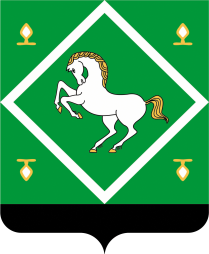 АДМИНИСТРАЦИЯСЕЛЬСКОГО ПОСЕЛЕНИЯ САНДУГАЧЕВСКИЙ  СЕЛЬСОВЕТ МУНИЦИПАЛЬНОГО  РАЙОНАЯНАУЛЬСКИЙ РАЙОНРЕСПУБЛИКИ БАШКОРТОСТАН